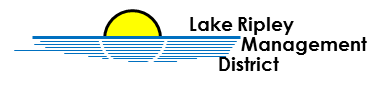 EMERGENCY MEETINGLake Ripley Management District Land Acquisition Committee Committee MeetingMay 20th, 2022 at 1:30pmOakland Town HallN4450 County Road A, Cambridge, WI, 53523Agenda Call to Order and Roll Call Public Comment Approve Minutes of February 23rd, 2021New BusinessOld BusinessDiscussion and possible action on land purchase for the benefit of the LRMD [Meeting may enter Closed Session [as per §Wis. Statute 19.85 (1)(e) to consider land purchase]Return to Open Session Old BusinessAdjournment Note: Public Comment will be taken at discretion of District Chair  Original posted at Hering’s Lake Ripley Inn, Lake Ripley Café, Oakland Town Hall on May 20th, 2022.  Posted to www.lakeripley.org on May 20th, 2021. 